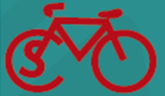 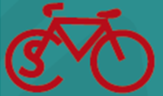 DIMANCHE 11 SEPTEMBRE 2016SAINT MARTIN EN BRESSEChampionnat départemental De Saône et LoireContre la montre par équipes Organisé par le  CYCLO SAN MARTINOIS Epreuve ouverte à toute fédération et non licenciés, avec classement séparé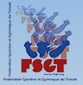 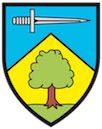 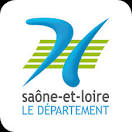 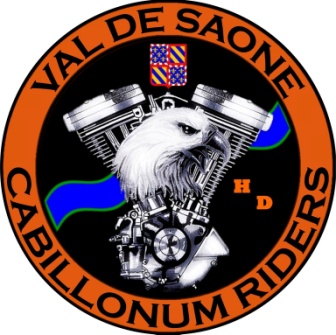 CHAMPIONNAT DEPARTEMENTALF.S.G.T. par équipe de quatre,Trois pour les fémininesCIRCUIT :			26,7 KM (voir plan joint)SAINT MARTIN EN BRESSE – D 38 PETIT OSNARD – D 970 GLAIRANS – D 204 DICONNE- LES JACQUARDS – D 162 LES GAUTHEYS – D 162 LES QUATRE ROUTES DE VILLEGAUDIN – D 35 SAINT MARTIN EN BRESSEDOSSARDS :		cour des écoles à partir de 13h.				A retirer par équipe complète sur présentation des cinq licencesVOITURE SUIVEUSE : 	En même temps que les dossards sera remis un numéro pour la voiture suiveuse (une seule voiture par équipe, aucun autre véhicule, ni moto)DEPART : 			route d’Osnard (anciennement magasin Art siège)				Premier départ à 14h01 puis toutes les 3 minutes.ARRIVEE :			rue du bourg, vers La cour des écolesCONTROLES : 		Des contrôles secrets ou non seront en place sur le parcoursDECLASSEMENT : 	pour les équipes surprises à profiter du sillage d’une équipe qui double ou roulant à l’abri d’une voiture.TEMPS INTERMEDIAIRE : suivant possibilitésENGAGEMENTS : 	date limite le lundi 5 septembre 2016, uniquement sur bulletin joint. Les engagements seront validés à réception du règlement. 	Adresser les engagements à Carole AUCLERC	27 rue de Bourgogne – 71390 GRANGES	csm-caroleauclerc@orange.fr 	Pour tout renseignement, 06 37 33 17 38	Tarifs : 3,5 € coureurs FSGT, 6 € autres fédérations ou non-licenciés.HEURES DE DEPART : jeudi 9 septembre 2016 à partir de 19h à Carole AUCLERC et sur le site www.cyclosanmartinois.com RESULTATS ET RECOMPENSES : 18h00 salle du foyer ruralCoupes et gerbes aux premiers de chaque catégorie, lot à tous les participantsVIN D’HONNEUR APRES LA PROCLAMATION DES RESULTATSCHAMPIONNAT DEPARTEMENTALF.S.G.T. par équipe de quatre,Trois pour les fémininesREGLEMENTLe règlement est celui élaboré par le Commission cyclosport F.S.G.T. de Saône et Loire.Les points suivants sont attribués à chaque participant :	* catégorie 	1						1 point	* catégorie  	2						2 points	* catégorie	3						3 points	* catégorie  4						4 points	* cyclo de 16 à 49 ans					4 points	* cyclo de 15 ans						5 points	* catégorie 5						5 points	* cyclo de 50 à 59 ans					5 points	* catégorie 6						6 points	* cyclo de 60 ans	et plus				6 points	* catégorie 	FEMININE					7 pointsL’addition des points des 4 coureurs détermine leur catégorie de classement.Les catégories de classement de définissent comme suit :* catégorie 1				4 à 6 points	* catégorie 	2				7 à 10 points		* catégorie	3				11 à 14 points			* catégorie 	4				15 à 18 points				* catégorie 5				19 à 22 points					* catégorie 6				23 points et plus						* catégorie 	FEMININE			3 fémininesLe temps est pris sur le 4ème équipier, ou la 3ème féminine.L’organisation est ouverte aux non-licenciés, aux autres fédérations, avec classement séparé.Les équipes composées de coureurs de clubs différents ou de fédérations autres que FSGT71 ne pourront prétendre aux titres et auront un classement séparé, un masculin et un féminin. CYCLO SAN MARTINOIS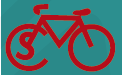 BULLETIN D’ENGAGEMENTSCONTRE LA MONTRE PAR EQUIPES DE 4DIMANCHE 11 SEPTEMBRE 2016CLUB : ______________________________CI-JOINT LA SOMME DE :  3.50 € *_____ COUREURS FSGT = ______ €6 € * ______   AUTRES FEDERATIONS OU NON LICENCIES = ________ €TOTAL       = _________ €SIGNALEURS AUX CARREFOURS		Le C.S.M. fera son maximum pour trouver ses propres signaleurs.		Cependant, vu la longueur du circuit et les  dispositions pour les déclarations, nous sollicitons par solidarité un signaleur par club ayant des engagés. Si nos propres effectifs sont suffisants, ces signaleurs ne seront pas utilisés et en seront avertis à l’avance.		Nous vous demandons de retourner ce coupon réponse avant le 30 juin impérativement et dûment complété afin que nous puissions transmettre la liste des signaleurs à la préfecture.		Nous vous remercions de votre compréhension et de votre soutien.									Amitiés sportives,									Le C.S.M.________________________________________________________________________________________COUPON REPONSE A RETOURNER AVANT LE 30 JUIN 2016 A Carole AUCLERCcsm-caroleauclerc@orange.fr27 rue de Bourgogne 71390 GRANGESCLUB :NOM :PRENOMDATE DE NAISSANCEADRESSEPROFESSIONNUMERO DE PERMIS DE CONDUIREPARCOURSCIRCUIT :			26,7 KM SAINT MARTIN EN BRESSE – D 38 PETIT OSNARD – D 970 GLAIRANS – D 204 DICONNE - LES JACQUARDS – D 162 LES GAUTHEYS – D 162 LES QUATRE ROUTES DE VILLEGAUDIN – D 35 SAINT MARTIN EN BRESSE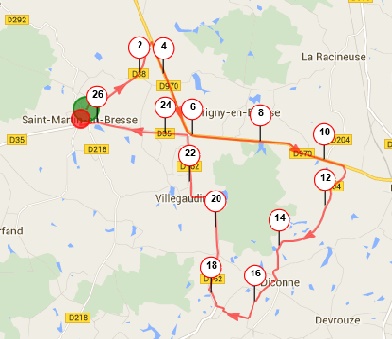 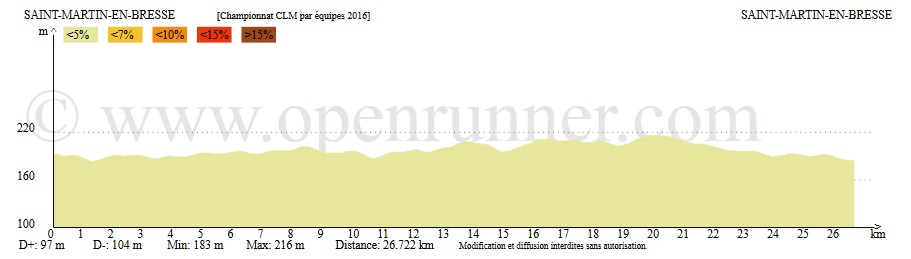 NOM        PRENOM   CATEGORIE          N° de licence         Fédération      POINTS1234        Total1234        Total1234        Total1234        Total